PQN/19-21/2020/05201								14 May 2020Dear Kevan,In response to your question (41912) tabled on 1 May 2020 asking how many days each Type 23 Frigate spent at sea during 2019, I indicated that the information would take some time to collate. I am now able to provide a substantive response.  The table below shows the number of days that each of the Type 23 Frigates currently in service spent at sea during 2019:As you will be aware, but for the avoidance of doubt, the normal operating cycle of every ship involves them entering different readiness levels depending on their programmes, periods of refit and Departmental planning requirements. In addition, these figures represent days at sea, and it should be noted that, while deployed away from the UK, ships will spend both days at sea and alongside in ports around the world.  I hope that this response is helpful.A copy of this letter will be placed in the Library of the House.Yours sincerely,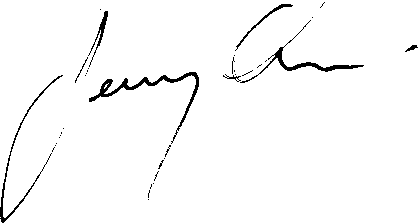 JEREMY QUIN MPType 23Year 2019
(1 January – 31 December 2019)ARGYLL103IRON DUKE4KENT186LANCASTER7MONMOUTH36MONTROSE210NORTHUMBERLAND154PORTLAND0RICHMOND11SOMERSET0ST ALBANS84SUTHERLAND113WESTMINSTER132